Admission policy for Walbottle Campus 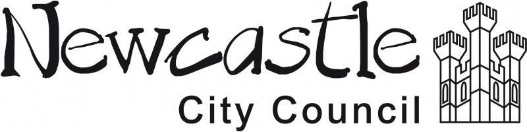 for the academic year 2020/21
Newcastle City Council is the Admissions Authority of this school and is responsible for determining the school’s admissions policy.  Admission to Years 7 to 11How and when to apply for placesThere will be 330 places available in year 7.  All applications for school places must be made on Newcastle City Council’s school application form and returned to Newcastle City Council.Applications for year 7 transfer places (the entry year for the school) for September 2020 must be submitted by midday on 31 October 2019. Applications for school places in other year groups or after the start of the school year can be submitted at any time.Late applicationsApplications received after the closing date for admission into the transfer year group will be classed as late and processed after all of the applications received on time.Admission of children outside their normal year groupParents may request that their child is admitted outside their normal age group, for example because the child has suffered ill health. Requests must be submitted in writing to Newcastle City Council and include any supporting evidence from relevant professionals. Requests must be submitted before the closing date in the child’s normal age group in good time for Newcastle City Council to consider the request and inform the parent of the outcome before the closing date.  Newcastle City Council will consider each case individually.Special Educational NeedsChildren who have an Education, Health and Care Plan which names the school will be admitted to the school.How places will be allocatedIf there are enough places at the school then every applicant will be offered a place. If more applications are received than the number of places available, the following oversubscription criteria will be used in the order shown to decide which children will be allocated places.Children who are currently looked after by a local authority (in care) and children who were previously looked after by a local authority and immediately afterwards became subject to an adoption, residence (child arrangements) order or special guardianship order.  Evidence of the appropriate order must be submitted before the closing date for applications.Children who appear to the admissions authority to have been in state care outside of England and ceased to be in state care as a result of being adopted. Children attending one of the designated 'feeder' schools:Beech Hill PrimaryKnoplaw PrimaryLemington Riverside PrimaryMilecastle PrimaryNewburn Manor PrimarySimonside PrimaryThrockley PrimaryWalbottle Village PrimaryWaverley PrimaryWest Denton PrimaryWesterhope PrimaryChildren not attending a designated feeder, who have a brother or sister (a sibling) who will be on roll at the school on the date that the child will be admitted in September 2020. Sibling can be a brother or sister, half brother or sister, adopted brother or sister, step brother or sister, or the child of the parent or carer’s partner, as long as the children live at the same address. Sixth form students are not eligible as sibling links.Children with an exceptional medical reason that means they can only attend the specific school (for example, where the child or one or both parents has a disability that means that the child can only attend this school).  Strong supporting evidence must be provided from a healthcare professional who is independent of both the family and the school.  The evidence must relate specifically to this school and must clearly demonstrate why it is the only school that can meet the child's needs.Children living nearest to the school as measured in a straight line distance from a single fixed central point at the school to a point in the centre of the home address of the child, using the Local Land and Property Gazetteer and British National Grid Easting and Northing co-ordinates.  Tie breakWhere more children apply from a feeder school than there are places available, priority will be given to those with a sibling already attending the school (not sixth form).  Distance from home to school will be the deciding factor for the remaining children.  In the event that more than one child has an equal right to an available place the place will be offered by random allocation.Additional notesParents/carers have two weeks to respond to an offer of a school place.  If an acceptance is not received it may be assumed that a place is no longer required and the offer may be withdrawn.Parents who share responsibility for the care of their child are expected to reach agreement to a school placement between them. In the event of a dispute the school will accept the application from the parent to whom the child benefit is paid.When stating your choice of school, you must give the child’s permanent address at the time of application.  The address of childminders or other family members who may share in the care of your child must not be quoted as the home address.If the child lives at more than one address Monday to Friday (for example due to a separation) the address used should be where the child lives most of the time. Only one address can be used. If the child lives at two addresses, Newcastle City Council will use the address of the parent/carer that claims the child benefit or child tax credit.  If these benefits are not claimed, the address where the child is registered with a GP will be used in order to determine what will be considered the child’s main address.Waiting listsFor year 7 places, waiting lists will be kept until the 31 December 2020 and will then be cleared.  Waiting lists will be ranked using the oversubscription criteria regardless of the date the application was received.  From January and then on a termly basis, waiting lists will be cleared and parents will need to re-apply each term if they still want their child to be considered for a place at the school.Right of appeal Parents/carers who are refused a place for their child have a statutory right of appeal to an independent appeals panel. Appeals for Transfer places should be submitted by 3 April 2020 to ensure they will be heard before the end of July 2020. Please contact the School Appeals Team for information (phone 0191 277 7427 or email schoolappeals@newcastle.gov.uk). Information is also available at www.newcastle.gov.uk/admissionsDefinitionsA Looked After Child is a child who is in the care of a local authority in accordance with section 22 of the Children Act 1989 at the time the application for admission to school is made and whom the local authority has confirmed will still be looked after at the date of admission.An Adoption Order is an order made under section 46 of the Adoption and Children Act 2002.A Child Arrangements Order (previously known as a Residence Order) is an order outlining the arrangements as to the person with whom the child will live.A Special Guardianship Order is an order appointing one or more individuals to be a child’s special guardian or guardians.Admission to Sixth formHow and when to apply for placesPlaces are available for external students who did not attend the school in year 11.  All applications for school places must be made directly to the school by the date specified by the school in its literature. Application forms are available from the school.Late applicationsApplications received after the closing date for admission will be classed as late and processed after all of the applications received on time.Special Educational NeedsStudents with an Education, Health and Care Plan which names the school will be admitted to the school.How places will be allocatedThe entry requirements for sixth form are largely dependent on the course of study that a student wishes to access. They are the same for internal and external students.  Details of specific entry requirements and courses available are published in the sixth form prospectus.Subject to meeting the relevant entry requirements, if there are enough places at the school every applicant will be offered a place. If more applications are received than the number of places available, the following oversubscription criteria will be used in the order shown to decide which students will be allocated places.Children who are currently looked after by a local authority (in care) and children who were previously looked after by a local authority and immediately afterwards became subject to an adoption, residence (child arrangements) order or special guardianship order.  Evidence of the appropriate order must be submitted before the closing date for applications.Children who appear to Newcastle City Council to have been in state care outside of England and ceased to be in state care as a result of being adopted.Children with a brother or sister (a sibling) who will be on roll at the school on the date that the child will be admitted in September 2020. Sibling can be a brother or sister, half brother or sister, adopted brother or sister, step brother or sister, or the child of the parent or carer’s partner, as long as the children live at the same address.Children with an exceptional medical reason that means they can only attend the specific school (for example, where the child or one or both parents has a disability that means that the child can only attend this school).  Strong supporting evidence must be provided from a healthcare professional who is independent of both the family and the school.  The evidence must relate specifically to this school and must clearly demonstrate why it is the only school that can meet the child's needs.Children living nearest to the school as measured in a straight line distance from a single fixed central point at the school to a point in the centre of the home address of the child, using the Local Land and Property Gazetteer and British National Grid Easting and Northing co-ordinates. Tie breakDistance from home to school will be the deciding factor.  In the event that more than one child has an equal right to an available place the place will be offered by random allocation.Right of appeal Parents/carers who are refused a place for their child in the Sixth form have a statutory right of appeal to an independent appeals panel. Please contact the School Appeals Team for information (phone 0191 277 7427 or email schoolappeals@newcastle.gov.uk). Information is also available at www.newcastle.gov.uk/admissionsDefinitionsA Looked After Child is a child who is in the care of a local authority in accordance with section 22 of the Children Act 1989 at the time the application for admission to school is made and whom the local authority has confirmed will still be looked after at the date of admission.An Adoption Order is an order made under section 46 of the Adoption and Children Act 2002.A Child Arrangements Order (previously known as a Residence Order) is an order outlining the arrangements as to the person with whom the child will live.A Special Guardianship Order is an order appointing one or more individuals to be a child’s special guardian or guardians.